Quelques conseilsLaissez votre enfant apporter son doudou et/ou sa tétine.Prévoyez un petit sac contenant un change complet qui restera à l’école.L’enseignante vous indiquera par ailleurs les fournitures indispensables au confort de votre enfant (couches, lingettes, goûter, mouchoirs, chaussons…).Pour qui ?Les enfants nés entre le 1er janvier et le 31 décembre 20….Les enfants …….…(secteur)Pourquoi ?Cette première année permet au petit enfant de se familiariser tranquillement avec l’école, dans un cadre rassurant et structurant, afin de se préparer à l’entrée en Petite Section.L’enfant apprend progressivement à :se séparer de sa famille,découvrir de nouvelles personnes et de nouveaux lieux, apprendre et accepter les règles de l’école, partager le matériel avec d’autres enfants, développer le langage pour exprimer ses besoins et se faire comprendre,devenir autonome.J’ai 2 ans, je peux aller à l’école !!!Les enfants portant des couches sont également acceptés.École maternelle …………………….….Adresse : …………………………………………………………………………………..……………………………………………………………………………………………..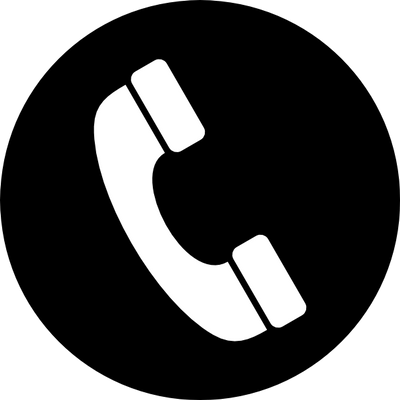 Directrice : ……………………………….Enseignante : ……………………………Les horaires de l’école :Inscription à la mairie de…….du ……au ……..Prendre ensuite rendez-vous avec la Directrice de l’école pour l’admission.Espaces et activités Espaces et activités L’accueilLe coin poupéesLes ateliersLa motricitéLa récréationLe repasLa siesteLe coin garageLe langageLe coin cuisineLes albumsLes chansons